Comunicat de presă privind deciziile Consiliului ASF în cazul NN Pensii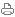 
Bucureşti, 13 aprilie 2017 – În cadrul şedinţei de astăzi, Consiliul Autorității de Supraveghere Financiară (ASF) a dezbătut situaţia creată în piaţa pensiilor private ca urmare a intervenţiilor în spaţiul public ale NN Pensii - Societate de Administrare a unui Fond de Pensii Administrat Privat S.A., care au făcut referire la o aşa zisă naţionalizare a fondurilor de pensii private obligatorii (Pilonul II).

Având în vedere circumstanţele create, de natură să conducă la afectarea încrederii participanților în sistemul de pensii private din România, Consiliul ASF a decis sancționarea societăţii NN Pensii cu amendă contravențională în cuantum de 1% din capitalul social al societății, respectiv cu suma de 750.000 lei.

De asemenea, a fost decisă sancționarea cu retragerea autorizației doamnei Raluca Ioana Georgiana Țintoiu în calitate de Director General al societăţii NN Pensii, precum şi cu amendă contravenţională în sumă de 100.000 lei.Una dintre priorităţile absolute ale ASF vizează urmărirea îndeaproape a respectării obligaţiilor asumate de către entităţile din pieţele reglementate, pentru menţinerea stabilităţii, transparenţei şi a bunei funcţionări a acestora.*********Despre ASFASF este autoritatea naţională, înfiinţată în anul 2013 prin OUG 93/2012 aprobată prin Legea 113/2013, pentru reglementarea şi supravegherea pieţelor asigurărilor, a pensiilor private, precum şi a pieţei de capital. ASF contribuie la consolidarea cadrului integrat de funcţionare a celor trei sectoare, care însumează peste 10 milioane de participanţi.Mai multe informaţii puteţi găsi pe www.asfromania.ro